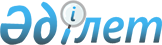 О внесении дополнений в постановление Правительства Республики Казахстан от 28 ноября 2003 года N 1194
					
			Утративший силу
			
			
		
					Постановление Правительства Республики Казахстан от 8 августа 2006 года N 748. Утратило силу постановлением Правительства Республики Казахстан от 18 марта 2016 года № 148      Сноска. Утратило силу постановлением Правительства РК от 18.03.2016 № 148 (вводится в действие со дня его первого официального опубликования).      Правительство Республики Казахстан  ПОСТАНОВЛЯЕТ: 

      1. Внести в  постановление Правительства Республики Казахстан от 28 ноября 2003 года N 1194 "Об утверждении типовых договоров на предоставляемые услуги (товары, работы), относящиеся к сфере естественной монополии" (САПП Республики Казахстан, 2003 г., N 45, ст. 493) следующие дополнения: 

      дополнить приложениями согласно приложениям 1, 2 и 3 к настоящему постановлению. 

      2. Настоящее постановление вводится в действие по истечении десяти календарных дней со дня первого официального опубликования.        Премьер-Министр 

      Республики Казахстан 

Приложение 1               

к постановлению Правительства      

Республики Казахстан          

от 8 августа 2006 года N 748      Утвержден                 

постановлением Правительства     

Республики Казахстан          

от 28 ноября 2003 года N 1194                      Типовой договор на оказание услуг 

                магистральной железнодорожной сети _____________________________          "___" ____________ 200_года 

(место заключения договора) _________________________________________________________________, 

(наименование субъекта, предоставляющего услугу, учредительные 

__________________________________________________________________ 

документы, свидетельство о государственной регистрации, дата и 

                           орган выдачи) предоставляющее услуги магистральной железнодорожной сети 

(предоставление в пользование магистральной железнодорожной сети; 

организация пропуска подвижного состава по магистральной  

железнодорожной сети), именуемый в дальнейшем оператор, в лице 

__________________________________________________________________ 

                        (должность, Ф.И.О) 

__________________________________________________, действующий на основании _____________________________________ с одной стороны, и 

__________________________________________________________________ 

           (реквизиты потребителя, учредительные документы, 

_________________________________________________________________, 

свидетельство о государственной регистрации, дата и орган выдачи) 

именуемый в дальнейшем перевозчик, в лице ________________________ 

                                            (должность, Ф.И.О) 

__________________________________________________________________ 

действующий на основании ______________________________________, с 

другой стороны, заключили настоящий Договор (далее - Договор) 

о нижеследующем:  

  1. Предмет Договора       1. Оператор предоставляет услуги магистральной железнодорожной сети в соответствии с Договором, перевозчик оплачивает их в порядке и сроки, установленные Договором. 

      2. Договор на предоставление услуг магистральной железнодорожной сети заключается с перевозчиком в индивидуальном порядке.  

  2. Порядок и условия оказания услуг по предоставлению 

в пользование магистральной железнодорожной сети       3. Подача перевозчиком оператору заявки на получение права пользования магистральной железнодорожной сетью, его рассмотрение и включение в график движения поездов производятся в соответствии с законодательством Республики Казахстан в области железнодорожного транспорта и иными нормативными правовыми актами, регламентирующими данные вопросы. 

      4. Выписка из утвержденного оператором графика движения поездов по участкам движения поездов перевозчика является неотъемлемой частью настоящего Договора. 

      5. На основании утвержденного оператором в установленном порядке графика движения поездов, перевозчик представляет оператору за десять календарных дней до срока перевозки план перевозок, включающий также сведения об изменениях параметров поездов, указанных в заявке на пользование услугами магистральной железнодорожной сети при осуществлении перевозок. 

      План перевозок подается ____________________________________ 

                             (указывается форма и способ передачи) 

__________________________________________________________________ 

   (указывается ответственное лицо оператора и/или структурное 

подразделение оператора на станции формирования поезда перевозчика)       6. На основании утвержденного оператором в установленном порядке графика движения поездов перевозчик за____ суток/часов до срока перевозок, указанного в техническом плане перевозок перевозчика уведомляет оператора о времени подачи поезда на технический и/или коммерческий осмотр. 

      Уведомление подается _______________________________________ 

                 (указываются форма и способ передачи уведомления) 

__________________________________________________________________ 

    (указывается ответственное лицо оператора и/или структурное  

подразделение оператора на станции формирования поезда перевозчика) 

      7. В случае, если перевозчик не имеет возможности самостоятельно осуществить формирование - расформирование состава (переработка вагонов), текущий отцепочный ремонт вагонов, оператор оказывает перевозчику данные услуги по заявкам перевозчика, подаваемым  одновременно с техническим планом перевозок. 

      Заявка подается ____________________________________________ 

                        (указываются форма и способ передачи) 

__________________________________________________________________ 

  (указывается ответственное лицо оператора и/или структурное  

подразделение оператора на станции формирования поезда перевозчика) 

      8. При допуске подвижного состава на магистральную железнодорожную сеть перевозчик представляет оператору учетный документ на подвижной состав по форме и в порядке, установленным уполномоченным органом в области железнодорожного транспорта. 

      9. Один экземпляр заполненных перевозочных документов перевозчик передает оператору на станции отправления поезда. 

      На основании перевозочных документов оператор оформляет натурный лист поезда в ___ экземплярах. 

      10. Обо всех изменениях состава поезда в пути следования представители оператора делают отметки во всех экземплярах натурного листа поезда. 

      11. По прибытии поезда на станцию назначения перевозчик передает оператору ___ экземпляр натурного листа поезда и по _____ экземпляру перевозочных документов. 

      12. На станции назначения поезда оператор осуществляет проверку правильности начисленных платежей. 

      13. Перевозочные документы и натурный лист поезда являются документами, подтверждающими факт оказания услуг в соответствии с условиями настоящего Договора и их фактический объем, и служат основанием для проведения окончательных расчетов за оказанные услуги магистральной железнодорожной сети. 

      14. Передача оператором диспетчерской службе перевозчика информации, необходимой для планирования, организации и осуществления перевозочного процесса и вагонопотоков, регулирования обращения локомотивов и вагонов, контроля за движением поездов перевозчика, выполнения графика движения, осуществляется 

__________________________________________________________________ 

    (указываются форма и способ передачи информации)  

отдельно по каждому обращению перевозчика в 

_________________________________________________________________. 

        (указываются сроки передачи информации)  

  3. Порядок расчетов       15. Оплата услуг магистральной железнодорожной сети производится по тарифам (ценам, ставкам сборов), утвержденным государственным уполномоченным органом, осуществляющим контроль и регулирование деятельности в сфере естественной монополии. 

      16. Оплата услуг магистральной железнодорожной сети производится перевозчиком на условиях 100 % предварительной оплаты от стоимости заявленного (согласованного) объема услуг в течение 10 банковских дней после заключения настоящего Договора, за исключением оплаты услуг по текущему отцепочному ремонту вагонов. 

      17. Оплата услуг по текущему отцепочному ремонту производится перевозчиком на основании двухсторонних актов за фактический объем оказанных услуг и счетов-фактур. 

      18. Окончательный расчет за оказание услуг магистральной железнодорожной сети производится не позднее 15 числа месяца, следующего за месяцем оказания услуг, на основании двухсторонних актов за фактический объем оказанных услуг и счетов-фактур. 

      19. В случаях просрочки платежей, предусмотренных настоящим Договором, перевозчик уплачивает оператору неустойку по ставке рефинансирования, установленной Национальным Банком Республики Казахстан, от суммы задолженности за каждый день просрочки, включая день оплаты. 

      20. В случаях просрочки оператором возврата сумм излишне уплаченных перевозчиком, в связи с оказанием услуг магистральной железнодорожной сети, в объеме менее предусмотренного настоящим Договором по вине оператора, оператор оплачивает перевозчику неустойку по ставке рефинансирования, установленной Национальным Банком Республики Казахстан, от суммы задолженности за каждый день просрочки. 

      21. Исполнением обязательства перевозчика по оплате услуг 

магистральной железнодорожной сети признается факт 

_________________________________________________________________ 

(указывается факт внесения перевозчиком всей суммы причитающихся 

платежей или факт поступления всей суммы причитающихся платежей 

на счет оператора).  

  4. Права и обязанности сторон       22. Оператор вправе: 

      1) в случае нарушения перевозчиком условий, предусмотренных настоящим Договором, прекратить оказание услуг магистральной железнодорожной сети в соответствии с законодательством Республики Казахстан при условии письменного уведомления перевозчика не позднее, чем за пять дней до фактического прекращения оказания данных услуг; 

      2) получать своевременную оплату за предоставляемые услуги магистральной железнодорожной сети; 

      3) требовать возмещения убытков, причиненных по вине перевозчика; 

      4) получать от перевозчика информацию, необходимую для организации, планирования и осуществления услуг магистральной железнодорожной сети; 

      5) самостоятельно либо на основании решений уполномоченных органов принимать решения о временном прекращении либо ограничении перевозок осуществляемых перевозчиком, в случае возникновения чрезвычайных ситуаций, природного и техногенного характера, а также при введении чрезвычайного положения и иных обстоятельств, препятствующих перевозке. 

      При этом оператор незамедлительно информирует перевозчика о принятом решении временного прекращения или ограничения допуска подвижного состава с указанием причин; 

      6) иметь иные права, предусмотренные законодательством Республики Казахстан. 

      23. Оператор обязан: 

      1) предоставлять равные условия доступа перевозчикам к услугам магистральной железнодорожной сети, кроме случаев предоставления услуг магистральной железнодорожной сети с учетом льгот и преимуществ, установленных законодательством Республики Казахстан, в том числе равные условия доступа к услугам магистральной железнодорожной сети в порядке, установленном законодательством Республики Казахстан; 

      2) обеспечить сохранность грузов при перевозке в соответствии с законодательством Республики Казахстан и иными нормативными правовыми актами; 

      3) соблюдать график движения поездов, технологические нормы, техническо-распорядительные акты, технологические процессы станций и единые технологические процессы работы станций и подъездных путей; 

      4) обеспечить выполнение согласованных с перевозчиком объемов услуг магистральной железнодорожной сети, за исключением технических и технологических возможностей оказания услуг. В случае завышения заявленных перевозчиком объемов услуг магистральной железнодорожной сети над фактически возможными, оператор обеспечивает выполнение услуг в соответствии с законодательством Республики Казахстан в области железнодорожного транспорта и иными нормативными правовыми актами; 

      5) оказывать услуги магистральной железнодорожной сети в пути следования поезда перевозчика в соответствии со сроками и условиями предусмотренными Договором; 

      6) осуществлять при оказании услуг по настоящему Договору передачу диспетчерской службе перевозчика информации, необходимой для организации, планирования и осуществления перевозочного процесса и вагонопотоков, регулирования обращения локомотивов и вагонов, контроля за движением поездов перевозчика, выполнения графика движения; 

      7) обеспечить оказание услуг магистральной железнодорожной сети установленного качества в соответствии с требованиями безопасности и технологических норм, а также требованиями к качеству предоставляемых услуг, утвержденных в установленном порядке; 

      8) вести учет и контроль качества и количества предоставляемых услуг, принимать своевременные меры по предупреждению и устранению нарушений предоставления услуг; 

      9) производить содержание объектов магистральной железнодорожной сети в состоянии, обеспечивающем безопасный пропуск поездов с установленными скоростями; 

      10) обеспечить соответствие магистральной железнодорожной сети требованиям правил технической эксплуатации железных дорог Республики Казахстан и строительных норм; 

      11) выполнять требования Правил технической эксплуатации Республики Казахстан, Инструкции по сигнализации на железных дорогах, Инструкции по движению поездов и маневровой работе на железных дорогах Республики Казахстан, и иных нормативных правовых актов в области железнодорожного транспорта; 

      12) информировать перевозчика об изменениях тарифов (цен, ставок сборов) на услуги магистральной железнодорожной сети не позднее, чем за тридцать календарных дней до введения их в действие; 

      13) незамедлительно информировать перевозчика о принятом решении временного прекращения или ограничения допуска подвижного состава с указанием причин; 

      14) не допускать на магистральную железнодорожную сеть подвижной состав, не соответствующий требованиям, установленным уполномоченным органом в области железнодорожного транспорта; 

      15) остановить движение подвижного состава перевозчика в случае выявления в пути следования несоответствия подвижного состава перевозчика техническим и технологическим требованиям сохранности груза, утвержденным уполномоченным органом в области железнодорожного транспорта; 

      16) не допускать персонал перевозчика к перевозочному процессу в случае выявления несоответствия персонала, обслуживающего подвижной состав, квалификационным требованиям, устанавливаемым уполномоченным органом в области железнодорожного транспорта; 

      17) разрабатывать и утверждать график движения поездов на основании заявки перевозчика; 

      18) осуществлять централизованное управление движением поездов, включая согласование технических и технологических возможностей в соответствии с утвержденным графиком движения, планом формирования и установленными технологическими нормами; 

      19) обеспечивать исправное бесперебойное функционирование магистральной железнодорожной сети; 

      20) не навязывать перевозчику услуги, не связанные с оказанием услуг магистральной железнодорожной сети, а также дополнительные условия, влекущие за собой возникновение обязательств с третьими лицами. 

      24. Перевозчик вправе: 

      1) получать равное право пользования магистральной железнодорожной сетью в соответствии с законодательством Республики Казахстан и настоящим Договором; 

      2) получать согласно условиям Договора услуги магистральной железнодорожной сети установленного качества в соответствии с требованиями безопасности и технологических норм, а также требованиями к качеству предоставляемых услуг, утвержденных в установленном порядке; 

      3) получать услуги магистральной железнодорожной сети в пути следования поезда в соответствии со сроками и условиями настоящего Договора; 

      4) получать от оператора информацию в письменной форме об изменениях в графике движения поездов, влекущих за собой изменение сроков и условий оказания магистральной железнодорожной сети предусмотренных договором, не позднее чем за три календарных дня до введения оператором указанных изменений (стихийное бедствие, военные действия, забастовки или иные обстоятельства, которые невозможно предусмотреть или предотвратить); 

      5) получать от оператора информацию, необходимую для организации, планирования и осуществления перевозочного процесса и вагонопотоков, регулирования обращения локомотивов и вагонов, контроля за движением поездов, выполнения графика движения; 

      6) получать информацию от оператора об изменении тарифов (цен, ставок сборов) на услуги по предоставлению в пользование магистральной железнодорожной сети не позднее, чем за тридцать дней до введения их в действие; 

      7) требовать возмещения убытков, причиненных по вине оператора; 

      8) получать информацию о принятом решении временного прекращения или ограничения принятия вагонов оператором с указанием причин; 

      9) отказаться от услуг, не связанных с оказанием услуг магистральной железнодорожной сети, а также дополнительных условий, влекущих за собой возникновение обязательств перед третьими лицами; 

      10) обжаловать в судебном порядке действия оператора, противоречащие настоящему Договору и законодательству Республики Казахстан; 

      11) иметь иные права, предусмотренные законодательством Республики Казахстан. 

      25. Перевозчик обязан: 

      1) своевременно и в полном объеме оплачивать услуги магистральной железнодорожной сети; 

      2) обеспечивать выполнение Правил пользования магистральной железнодорожной сети, Правил перевозок грузов, требований технической эксплуатации железнодорожного подвижного состава, предусмотренных нормативными правовыми актами; 

      3) представлять оператору информацию для организации, планирования и осуществления услуг магистральной железнодорожной сети; 

      4) соблюдать технологические нормы, утвержденный график движения поездов, техническо-распорядительные акты, технологические процессы станций и единые технологические процессы работы станций и подъездных путей; 

      5) выполнять требования Правил технической эксплуатации, Инструкции по сигнализации на железных дорогах Республики Казахстан, Инструкции по движению поездов и маневровой работе на железных дорогах Республики Казахстан и иных нормативных правовых актов в области железнодорожного транспорта; 

      6) предъявлять оператору лицензии на осуществляемые им виды деятельности, связанные с получением услуг по настоящему Договору, и своевременно информировать оператора о приостановлении действия либо аннулировании указанных лицензий; 

      7) выполнять распоряжения оператора, касающиеся обеспечения требований безопасности движения поездов, нормативов графика движения, плана и порядка формирования поездов, технологических процессов работы линейных подразделений инфраструктуры магистральной железнодорожной сети; 

      8) соблюдать сроки и условия, предусмотренные настоящим Договором; 

      9) уведомлять в письменной форме оператора в срок, установленный законодательством Республики Казахстан в области железнодорожного транспорта, об отказе в получении услуг, предусмотренных в согласованных сторонами заявках на пользование магистральной железнодорожной сетью; 

      10) сообщать оператору об обнаруженных повреждениях объектов магистральной железнодорожной сети, а также нарушениях Правил технической эксплуатации третьими лицами; 

      11) соблюдать требования уполномоченного органа в области железнодорожного транспорта в части пользования магистральной железнодорожной сетью; 

      12) обеспечить выполнение заявленных в плане перевозок объемов, за исключением случаев, когда отсутствуют технические и технологические возможности получения услуг магистральной железнодорожной сети; 

      13) соблюдать указания оператора по централизованному управлению перевозочным процессом; 

      14) обеспечить соответствие квалификации работников, связанных с перевозочным процессом, требованиям, установленным уполномоченным органом в области железнодорожного транспорта; 

      15) обеспечить соответствие подвижного состава требованиям, установленным уполномоченным органом в области железнодорожного транспорта.  

  5. Ответственность сторон       26. Стороны несут ответственность за неисполнение или ненадлежащее исполнение условий настоящего Договора в соответствии с действующим законодательством Республики Казахстан. 

      27. Уплата пени не освобождает перевозчика от внесения причитающихся оператору платежей в соответствии с условиями Договора. 

      28. В случае непредоставления услуг в установленный срок, оператор уплачивает перевозчику неустойку по ставке рефинансирования, установленной Национальным банком Республики Казахстан, от суммы уплаченной предоплаты со времени, когда по договору должна быть осуществлена услуга до времени начала фактического оказания услуг. 

      29. Перевозчик при несоблюдении сроков информирования оператора об отказе в получении услуг, оказываемых на условиях настоящего Договора, уплачивает оператору штраф в размере ставки рефинансирования Национального Банка Республики Казахстан от суммы причитающихся платежей за планируемый объем услуг магистральной железнодорожной сети с момента отказа от получения услуг. 

      30. Оператор при несоблюдении срока информирования перевозчика об изменении графика движения поездов уплачивает перевозчику штраф в размере ставки рефинансирования Национального Банка Республики Казахстан от суммы уплаченной предоплаты. 

      31. Убытки, причиненные третьим лицам в связи с неисполнением или ненадлежащим исполнением обязательств оператора и (или) перевозчиком, возмещаются сторонами в порядке и размерах, предусмотренных законодательством Республики Казахстан.  

  6. Форс-мажорные обстоятельства       32. Стороны освобождаются от ответственности за неисполнение или ненадлежащее исполнение обязательств, вытекающих из настоящего Договора, если таковые явились следствием непреодолимой силы (стихийных бедствий, военных действий, забастовок или иных обстоятельств, которые невозможно предусмотреть или предотвратить). 

      33. Сторона, ссылающаяся на обстоятельства непреодолимой силы, обязана информировать в течение 48 (сорока восьми) часов другую сторону, как о наступлении, так и об окончании подобных обстоятельств с предоставлением по требованию другой стороне удостоверяющего документа, выданного компетентным органом. 

      34. Если одна из сторон оказывается не в состоянии выполнить свои обязательства по Договору в течение тридцати календарных дней с момента наступления обстоятельств непреодолимой силы, другая сторона имеет право расторгнуть Договор при условии предварительного письменного уведомления другой стороны не менее, чем за десять календарных дней до даты предполагаемого расторжения. При этом стороны обязуются в течение тридцати календарных дней произвести все взаиморасчеты по Договору.  

  7. Общие положения и разрешение споров       35. Не допускается передача перевозчиком права пользования магистральной железнодорожной сетью, предусмотренного настоящим Договором, другому лицу. 

      36. В случае одностороннего отказа от исполнения условий Договора, в порядке, предусмотренном законодательством Республики Казахстан, сторона должна письменно предупредить об этом другую сторону не позднее, чем за тридцать календарных дней. 

      37. Споры и разногласия, вытекающие из Договора, разрешаются посредством переговоров. Если путем переговоров стороны не могут достичь взаимного согласия, то споры и разногласия разрешаются в порядке, предусмотренном законодательством Республики Казахстан. 

      38. В случае изменения почтовых и банковских реквизитов сторона обязана письменно сообщить об этом другой стороне в течение пяти рабочих дней с момента введения в действие указанных изменений. 

      39. Договор составляется в двух экземплярах, хранящихся у сторон и имеющих одинаковую юридическую силу. 

      40. Отношения сторон, вытекающие из Договора и не урегулированные им, регулируются законодательством Республики Казахстан.  

  8. Срок действия и порядок прекращения действия Договора       41. Договор вступает в силу с 00-00 часов "___"________ 200_года и действует по 24-00 часов "___"________ 200_года, но не более срока действия утвержденного в установленном порядке графика движения поездов, а в части взаиморасчетов - до полного их выполнения. 

      42. Договор может быть расторгнут досрочно на условиях, установленных действующим законодательством Республики Казахстан. 

      43. Договор может быть расторгнут в следующих случаях: 

      1) прекращения действия лицензии перевозчика; 

      2) приостановления или отзыва лицензии у перевозчика; 

      3) по инициативе сторон на основании их письменных заявлений. 

      44. Действие Договора может быть продлено по соглашению сторон путем заключения дополнительного соглашения, как неотъемлемого приложения к Договору, либо заключения нового договора. 

      45. По соглашению сторон Договор может быть дополнен другими условиями, не противоречащими настоящему Договору и законодательству Республики Казахстан. 

      46. В случае изменения действующего законодательства Республики Казахстан, принятия нормативных правовых актов, изменяющих порядок и условия предоставления услуг магистральной железнодорожной сети, стороны обязаны в течение тридцати календарных дней привести настоящий Договор в соответствие с требованиями названных актов путем внесения необходимых дополнений и изменений в текст Договора.  

  9. Юридические адреса, банковские реквизиты и подписи сторон       Оператор:                             Перевозчик: 

____________________________     _______________________________ 

____________________________     _______________________________ 

Приложение 2               

к постановлению Правительства      

Республики Казахстан          

от 8 августа 2006 года N 748      Утвержден                 

постановлением Правительства     

Республики Казахстан          

от 28 ноября 2003 года N 1194                              Типовой договор 

      на оказание услуг по предоставлению подъездного пути 

                   для проезда подвижного состава _____________________________          "___" ____________ 200_года 

(место заключения договора) _________________________________________________________________, 

(наименование субъекта, предоставляющего услугу, учредительные 

__________________________________________________________________ 

документы, свидетельство о государственной регистрации, дата и 

                           орган выдачи) оказывающий услуги по предоставлению подъездного пути для проезда 

подвижного состава, именуемый в дальнейшем ветвевладелец, в лице 

__________________________________________________________________ 

                        (должность, Ф.И.О.) 

__________________________________________________, действующий на 

основании _____________________________________ с одной стороны, и 

__________________________________________________________________ 

(реквизиты потребителя, учредительные документы, свидетельство о 

государственной регистрации, дата и орган выдачи) именуемый в 

дальнейшем ветвепользователь, в лице _____________________________ 

                                         (должность, Ф.И.О.) 

__________________________________________________________________ 

действующий на основании _________________________________________ 

_______________________________________________, с другой стороны, 

заключили настоящий Договор (далее - Договор) о нижеследующем:  

  1. Предмет Договора       1. Ветвевладелец предоставляет услуги подъездного пути для проезда подвижного состава в соответствии с Договором, ветвепользователь оплачивает их в порядке и сроки, установленные Договором. 

      2. Договор на предоставление услуг подъездного пути для проезда подвижного состава заключается с ветвепользователем в индивидуальном порядке.  

  2. Порядок и условия оказания услуг по предоставлению 

подъездного пути для проезда подвижного состава       3. Знак "Граница подъездного пути" устанавливается на 

расстоянии _______ м от стрелки примыкания на расстоянии _______ в 

сторону _________________________________________________________. 

   (указать: в сторону тупика подъездного пути или N станционного 

пути и наименование станции примыкания, или другого подъездного пути, или соединительного пути или другого пути примыкания) 

      4. Развернутая длина подъездного пути составляет _____ м. 

      5. В границе полосы отвода подъездным путем и сооружениями занят земельный участок площадью ___ кв.м. 

      6. Движение поездов по подъездному пути производится с соблюдением законодательства Республики Казахстан в области железнодорожного транспорта и иных нормативных правовых актов, регламентирующих данные вопросы. 

      7. Предоставление подъездного пути для проезда подвижного состава производится по предварительному уведомлению ветвевладельца. 

      Уведомление передается ____________________________________. 

                                (порядок передачи уведомления) 

      8. Заявленное количество вагонов, поступивших и убывших на 

(с) подъездного(ые) пути _______ за_____________________________. 

                                       (месяц, квартал, год) 

      9. Количество вагонов ветвепользователя, одновременно 

подаваемых на подъездной путь ветвевладельца, устанавливается не 

более ____________ вагонов. 

      10. Количество вагонов, прошедших по подъездному пути, фиксируется и учитывается ветвевладельцем в присутствии ветвепользователя. Для чего составляется акт (или ведомость) в двух экземплярах, один из которых остается у ветвевладельца, другой передается ветвепользователю. По итогам работы за месяц составляется акт выполненных работ, который является основанием для выставления счета ветвепользователю. 

      11. Предоставление подъездного пути для проезда подвижного состава в период его строительства, в случае резких изменений природно-климатических условий может осуществляться на условиях краткосрочного договора работы подъездного пути.  

  3. Порядок расчетов       12. Оплата услуг по предоставлению подъездного пути для проезда подвижного состава производится по тарифам (ценам, ставкам сборов), утвержденным государственным уполномоченным органом, осуществляющим контроль и регулирование деятельности в сферах естественных монополий. 

      13. Оплата услуг по предоставлению подъездного пути для проезда подвижного состава производится ветвепользователем на условиях 50 % предварительной оплаты согласно планируемому месячному вагонообороту. 

      14. Окончательный расчет за оказание услуг по предоставлению подъездного пути для проезда подвижного состава производится ежемесячно не позднее 10 календарных дней после подписания сторонами актов оказанных услуг по фактическому количеству пропущенных вагонов и выставленных счетов-фактур.  

  4. Права и обязанности сторон       15. Ветвевладелец вправе: 

      1) в случае нарушения ветвепользователем условий, предусмотренных настоящим Договором, прекратить оказание услуг по предоставлению подъездного пути для проезда подвижного состава в соответствии с законодательством Республики Казахстан при условии письменного уведомления ветвепользователя не позднее, чем за пять дней до фактического оказания данных услуг; 

      2) получать своевременную оплату за предоставляемые услуги; 

      3) требовать возмещения убытка, причиненного по вине Ветвепользователя; 

      4) закрыть подъездной путь на ремонт в случае его неудовлетворительного состояния, подтвержденного актом уполномоченного органа в области железнодорожного транспорта, с письменным уведомлением ветвепользователя не менее, чем за пять дней до введения плановых работ; 

      5) инициировать расторжение настоящего договора при задержке платежей ветвепользователем на срок свыше двадцати дней; 

      6) иметь иные права, предусмотренные законодательством Республики Казахстан. 

      16. Ветвевладелец обязан: 

      1) предоставлять равные условия доступа ветвепользователям по предоставлению услуг подъездного пути для проезда подвижного состава, кроме случаев предоставления регулируемых услуг (товаров, работ) с учетом льгот и преимуществ, установленных законодательством Республики Казахстан, в том числе равные условия доступа по предоставлению услуг подъездного пути для проезда подвижного состава в порядке, установленном законодательством Республики Казахстан; 

      2) обеспечить оказание услуг по предоставлению подъездного пути для проезда подвижного состава в соответствии с требованиями безопасности и технологических норм, а также требованиями к качеству предоставляемых услуг, утвержденных в установленном порядке; 

      3) обеспечить выполнение заявленных ветвепользователем объемов услуг по предоставлению подъездного пути для проезда подвижного состава, за исключением случаев, когда отсутствуют технические и технологические возможности оказания услуг и в случаях, угрожающих безопасности движения на подъездном пути. В случае превышения заявленных ветвепользователем объемов услуг по предоставлению подъездного пути над фактически возможными, ветвевладелец обеспечивает выполнение услуг в соответствии с законодательством Республики Казахстан в области железнодорожного транспорта и иных нормативных правовых актов; 

      4) вести учет и контроль качества и количества предоставляемых услуг, принимать своевременные меры по предупреждению и устранению нарушений оказания услуг; 

      5) производить текущее содержание, капитальный, средний и подъемочный ремонты подъездного пути, его сооружений и устройств для постоянного поддержания элементов подъездного пути в состоянии, обеспечивающем безопасный пропуск поездов с установленными скоростями; 

      6) производить очистку подъездного пути, стрелочных переводов и переездов от снега, травы и загрязнений в пределах, установленных нормативными правовыми актами уполномоченного органа в области железнодорожного транспорта; 

      7) обеспечить соответствие подъездных путей требованиям Правил технической эксплуатации и строительных норм; 

      8) информировать ветвепользователя об изменениях тарифов (цен, ставок сборов) на услуги по предоставлению подъездного пути для проезда подвижного состава не позднее, чем за тридцать календарных дней до введения их в действие; 

      9) информировать ветвепользователя о принятом решении временного прекращения или ограничения принятия вагонов с указанием причин в сроки, установленные законодательством Республики Казахстан и настоящим Договором; 

      10) не допускать на подъездные пути подвижной состав, не соответствующий требованиям, установленным уполномоченным органом в области железнодорожного транспорта; 

      11) соблюдать во взаимоотношениях с ветвепользователем требования законодательства Республики Казахстан; 

      12) не навязывать ветвепользователю услуги, не связанные с оказанием услуг по предоставлению подъездного пути для проезда подвижного состава, а также дополнительные условия, влекущие за собой возникновение обязательств перед третьими лицами; 

      13) обеспечивать охрану принадлежащих ему подъездных путей. 

      17. Ветвепользователь вправе: 

      1) получать равное право пользования услугами по предоставлению в пользование подъездного пути ветвевладельца для проезда подвижного состава; 

      2) получать согласно условиям настоящего Договора услуги по предоставлению подъездного пути для проезда подвижного состава установленного качества в соответствии с требованиями безопасности и технологических норм; 

      3) получать информацию от ветвевладельца об изменении тарифов (цен, ставок сборов) на услуги по предоставлению подъездного пути для проезда подвижного состава не позднее, чем за тридцать дней до введения их в действие; 

      4) требовать возмещения убытков, причиненных по вине ветвевладельца; 

      5) получать информацию о принятом решении временного прекращения или ограничения принятия вагонов на подъездные пути ветвевладельца с указанием причин в сроки, установленные законодательством Республики Казахстан; 

      6) соблюдать во взаимоотношениях с ветвевладельцем требования законодательства Республики Казахстан; 

      7) обжаловать в судебном порядке действия ветвевладельца, противоречащие настоящему Договору и законодательству Республики Казахстан; 

      8) иметь иные права, предусмотренные законодательством Республики Казахстан. 

      18. Ветвепользователь обязан: 

      1) своевременно и в полном объеме оплачивать услуги ветвевладельца по предоставлению подъездных путей для проезда подвижного состава в соответствии с условиями настоящего Договора; 

      2) согласовывать с ветвевладельцем пропуск вагонов по подъездным путям с опасным и разрядным грузом, а также обеспечивать его охрану (сопровождение); 

      3) производить пропуск вагонов или цистерн с повышенной осевой нагрузкой по подъездным путям с письменного разрешения ветвевладельца; 

      4) соблюдать требования уполномоченного органа в области железнодорожного транспорта в части пользования подъездными путями; 

      5) обеспечить выполнение заявленных объемов, за исключением случаев, когда отсутствуют технические и технологические возможности получения услуг по предоставлению подъездного пути для проезда подвижного состава и, в случаях, небезопасного движения на подъездном пути ветвевладельца; 

      6) не передавать права по настоящему Договору третьим лицам без согласования с ветвевладельцем; 

      7) до пятого числа каждого месяца, следующего за расчетным производить сверку взаиморасчетов за отчетный период.  

  5. Ответственность сторон и разрешение споров       19. Стороны несут ответственность за неисполнение или ненадлежащее исполнение условий настоящего Договора в соответствии с действующим законодательством Республики Казахстан. 

      20. Споры и разногласия, вытекающие из настоящего Договора, разрешаются посредством переговоров. Если путем переговоров стороны не могут достичь взаимного согласия, то споры и разногласия разрешаются в порядке, предусмотренном законодательством Республики Казахстан. 

      21. В случаях просрочки платежей, предусмотренных настоящим Договором, ветвепользователь уплачивает ветвевладельцу неустойку в размере ставки рефинансирования, установленной Национальным Банком Республики Казахстан, от суммы задолженности за каждый день просрочки, включая день оплаты. 

      22. В случае непредоставления услуг в установленный срок, ветвевладелец уплачивает ветвепользователю неустойку в размере ставки рефинансирования Национального Банка Республики Казахстан от суммы уплаченной предоплаты со времени, когда по договору должна быть осуществлена услуга до времени начала фактического оказания услуг.  

  6. Форс-мажорные обстоятельства       23. Стороны освобождаются от ответственности за неисполнение или ненадлежащее исполнение обязательств, вытекающих из настоящего Договора, если таковые явились следствием непреодолимой силы (стихийные бедствия, военные действия, забастовки или иные обстоятельства, которые невозможно предусмотреть или предотвратить). 

      24. Сторона, ссылающаяся на обстоятельства непреодолимой силы, обязана информировать в течение 48 (сорока восьми) часов другую сторону, как о наступлении, так и об окончании подобных обстоятельств с предоставлением по требованию другой стороне удостоверяющего документа, выданного компетентным органом. 

      25. Если одна из сторон оказывается не в состоянии выполнить свои обязательства по Договору в течение тридцати календарных дней с момента наступления обстоятельств непреодолимой силы, другая сторона имеет право расторгнуть Договор при условии предварительного письменного уведомления другой стороны не менее, чем за десять календарных дней до даты предполагаемого расторжения. При этом стороны обязуются в течение  тридцати календарных дней произвести все взаиморасчеты по Договору.  

  7. Общие положения       26. В случае одностороннего отказа от исполнения условий Договора сторона должна письменно предупредить об этом другую сторону не позднее, чем за тридцать календарных дней. 

      27. В случае изменения почтовых и банковских реквизитов сторона обязана письменно сообщить об этом другой стороне в течение пяти рабочих дней с момента введения в действие указанных изменений. 

      28. Договор составляется в двух экземплярах, хранящихся у сторон и имеющих одинаковую юридическую силу. 

      29. Отношения сторон, вытекающие из Договора и не урегулированные им, регулируются законодательством Республики Казахстан.  

  8. Срок действия и порядок прекращения действия Договора       30. Договор вступает в силу с 00-00 часов "___"________ 200_года и действует по 24-00 часов "___"________ 200_года, а в части взаиморасчетов - до полного их выполнения. 

      31. Договор может быть расторгнут досрочно на условиях, установленных действующим законодательством Республики Казахстан. 

      32. Действие Договора может быть продлено по соглашению сторон путем заключения дополнительного соглашения, как неотъемлемого приложения к Договору, либо заключения нового договора. 

      33. По соглашению сторон Договор может быть дополнен другими условиями, не противоречащими настоящему Договору и законодательству Республики Казахстан. 

      34. В случае изменения действующего законодательства Республики Казахстан, принятия нормативных правовых актов, изменяющих порядок и условия предоставления подъездных путей для проезда подвижного состава, стороны обязаны в течение тридцати календарных дней привести настоящий Договор в соответствие с требованиями названных актов путем внесения необходимых дополнений и изменений в текст Договора.  

  9. Юридические адреса, банковские реквизиты и подписи сторон        Ветвевладелец:                    Ветвепользователь: 

____________________________     _______________________________ 

____________________________     _______________________________ 

Приложение 3              

к постановлению Правительства      

Республики Казахстан          

от 8 августа 2006 года N 748      Утвержден                 

постановлением Правительства     

Республики Казахстан          

от 28 ноября 2003 года N 1194     Типовой договор на оказание услуг по 

предоставлению подъездного пути для маневровых 

работ, погрузки-выгрузки, других технологических операций  

перевозочного процесса, а также для стоянки подвижного 

состава, непредусмотренной технологическими операциями 

перевозочного процесса _____________________________          "___" ____________ 200_года 

(место заключения договора) __________________________________________________________________ 

(наименование субъекта, предоставляющего услугу, учредительные 

__________________________________________________________________ 

документы, свидетельство о государственной регистрации, дата и 

                           орган выдачи) 

оказывающий услуги по предоставлению подъездного пути для 

маневровых работ, погрузки-выгрузки, других технологических 

операций перевозочного процесса, а также для стоянки подвижного 

состава, не предусмотренной технологическими операциями 

перевозочного процесса, именуемый в дальнейшем ветвевладелец, 

в лице ________________________________________________________ 

                      (должность, Ф.И.О) 

__________________________________________________, действующий на 

основании _____________________________________ с одной стороны, и 

__________________________________________________________________ 

(реквизиты потребителя, учредительные документы, свидетельство о 

государственной регистрации, дата и орган выдачи), 

именуемый в дальнейшем ветвепользователь, в лице 

_________________________________________ действующий на основании 

            (должность, Ф.И.О) 

_______________________________________________________________, с 

другой стороны, заключили настоящий Договор (далее - Договор) о  

нижеследующем:  

  1. Предмет Договора       1. Ветвевладелец предоставляет услуги подъездного пути для проезда подвижного состава в соответствии с Договором, ветвепользователь оплачивает их в порядке и сроки, установленные Договором. 

      2. Договор на предоставление услуг подъездного пути для проезда подвижного состава заключается с ветвепользователем в индивидуальном порядке.  

  2. Порядок и условия оказания услуг       3. Знак "Граница подъездного пути" устанавливается на расстоянии ____ м от стрелки примыкания на расстоянии в _________ сторону 

_________________________________________________________________. 

(указать: в сторону тупика подъездного пути или N станционного 

пути и наименование станции примыкания, или другого подъездного 

пути, или соединительного пути или другого пути примыкания) 

      4. Развернутая длина подъездного пути составляет ______ м. 

      5. В границе полосы отвода подъездным путем и сооружениями 

занят земельный участок площадью _____ кв.м. 

      6. Движение поездов по подъездному пути производится с соблюдением законодательства Республики Казахстан в области железнодорожного транспорта и иных нормативных правовых актов, регламентирующих данные вопросы. 

      7. Предоставление подъездного пути для маневровых работ, погрузки-выгрузки, других технологических операций перевозочного процесса, а также для стоянки подвижного состава, не предусмотренной технологическими операциями перевозочного процесса, производится по предварительному уведомлению ветвевладельца. 

      Уведомление передается ________________________________. 

                               (порядок передачи уведомления) 

      8. Сдаваемые на подъездной путь вагоны подаются локомотивом 

_____________________________. 

  (марка, тип локомотива) 

      Дальнейшее продвижение проводится локомотивом 

_________________________________________________________________. 

(необходимо указать с расстановкой по местам погрузки, выгрузки 

или нет) 

      9. Сдача и прием грузов и вагонов производятся на основании 

_________________________________________________________________. 

                         (вид документа) 

      10. Заявленное количество вагонов, поступивших и убывших с 

(на) подъездного(ые) пути___________ за _________________________. 

                                           (месяц, квартал, год) 

      11. Количество вагонов, одновременно подаваемых на подъездной путь ветвевладельца, устанавливается не более ______________ вагонов (осей). 

      12. Вместимость мест погрузки-выгрузки ________вагонов. 

      13. Вместимость подъездного пути для стоянки подвижного 

состава, с учетом возможности производства маневровых передвижений 

и работ по погрузке-выгрузке _____________________ вагонов (осей). 

      14. Количество вагонов, поступивших и убывших с подъездного пути, фиксируется и учитывается ветвевладельцем в присутствии ветвепользователя, для чего составляется акт (или ведомость) в двух экземплярах, один из которых остается у ветвевладельца, другой передается ветвепользователю. По итогам работы за месяц составляется акт выполненных работ, который является основанием для выставления счета ветвепользователю (с обязательным оформлением карточки учета времени). 

      Подача подвижного состава на подъездной путь и уборка вагонов с подъездного пути производится через интервал времени, определяемый согласно нормативным правовым актам. 

      15. Предоставление подъездного пути для маневровых работ, погрузки-выгрузки, других технологических операций перевозочного процесса, а также для стоянки подвижного состава, не предусмотренной технологическими операциями перевозочного процесса в период его строительства, в случае резких изменений природно-климатических условий, может осуществляться на условиях краткосрочного договора работы подъездного пути.  

  3. Порядок расчетов       16. Оплата услуг производится по тарифам (ценам, ставкам сборов), утвержденным государственным уполномоченным органом, осуществляющим контроль и регулирование деятельности в сфере естественной монополии. 

      17. Оплата услуг производится ветвепользователем на условиях 50 % предварительной оплаты от стоимости заявленного (согласованного) объема работ. 

      18. Окончательный расчет за оказание услуг по предоставлению подъездного пути для маневровых работ, погрузки-выгрузки, других технологических операций перевозочного процесса, а также для стоянки подвижного состава, непредусмотренной технологическими операциями перевозочного процесса, производится ежемесячно не позднее 10 календарных дней после подписания сторонами актов оказанных услуг по фактическому объему оказанных услуг и выставленных счетов-фактур.  

  4. Права и обязанности сторон       19. Ветвевладелец вправе: 

      1) в случае нарушения ветвепользователем условий, предусмотренных настоящим Договором, прекратить оказание услуг в соответствии с законодательством Республики Казахстан при условии письменного уведомления ветвепользователя не позднее, чем за пять дней до фактического прекращения оказания данных услуг; 

      2) получать своевременную оплату за предоставляемые услуги; 

      3) требовать возмещения убытков, причиненных по вине ветвепользователя; 

      4) закрыть подъездной путь на ремонт в случае его неудовлетворительного состояния, подтвержденного актом уполномоченного органа в области железнодорожного транспорта, с письменным уведомлением ветвепользователя не менее, чем за пять дней до введения плановых работ; 

      5) инициировать расторжение настоящего договора при задержке платежей ветвепользователем на срок свыше двадцати дней; 

      6) иметь иные права, предусмотренные законодательством Республики Казахстан. 

      20. Ветвевладелец обязан: 

      1) предоставлять равные условия доступа ветвепользовавателям по предоставлению услуг подъездного пути для маневровых работ, погрузки-выгрузки, других технологических операций перевозочного процесса, а также для стоянки подвижного состава, не предусмотренной технологическими операциями перевозочного процесса, кроме случаев  предоставления услуг подъездного пути для маневровых работ, погрузки-выгрузки, других технологических операций перевозочного процесса, а также для стоянки подвижного состава, не предусмотренной технологическими операциями перевозочного процесса, с учетом льгот и преимуществ, установленных законодательством Республики Казахстан, в том числе равные условия доступа к услугам по предоставлению подъездного пути для маневровых работ, погрузки-выгрузки, других технологических операций перевозочного процесса, а также для стоянки подвижного состава, не предусмотренной технологическими операциями перевозочного процесса, в порядке, установленном законодательством Республики Казахстан; 

      2) обеспечить оказание услуг в соответствии с требованиями безопасности и технологических норм, а также требованиями к качеству предоставляемых услуг, утвержденных в установленном порядке; 

      3) обеспечить выполнение заявленных ветвепользователем объемов услуг, за исключением случаев, когда отсутствуют технические и технологические возможности оказания услуг и, в случаях, угрожающих безопасности движения на подъездном пути. В случае превышения заявленных ветвепользователем объемов услуг по предоставлению подъездного пути над фактически возможными, ветвевладелец обеспечивает выполнение услуг в соответствии с законодательством Республики Казахстан в области железнодорожного транспорта и иными нормативными правовыми актами; 

      4) вести учет и контроль качества и количества предоставляемых услуг, принимать своевременные меры по предупреждению и устранению нарушений оказания услуг; 

      5) производить текущее содержание, капитальный, средний и подъемочный ремонт подъездного пути, стрелочных переводов и переездов, его сооружений и устройств; 

      6) производить очистку подъездного пути от снега, травы и загрязнений в пределах, установленных нормативными правовыми актами уполномоченного органа в области железнодорожного транспорта; 

      7) обеспечить соответствие подъездных путей требованиям Правил технической эксплуатации и санитарных норм и иных нормативных правовых актов; 

      8) информировать ветвепользователя об изменениях тарифов (цен, ставок сборов) на услуги не позднее, чем за тридцать календарных дней до введения их в действие; 

      9) информировать ветвепользователя о принятом решении временного прекращения или ограничения принятия вагонов на подъездные пути с указанием причин в сроки, установленные законодательством Республики Казахстан; 

      10) обеспечивать охрану принадлежащих ему подъездных путей; 

      11) не допускать на подъездные пути подвижной состав, не соответствующий требованиям, установленным уполномоченным органом в области железнодорожного транспорта; 

      12) соблюдать во взаимоотношениях с ветвепользователем требования законодательства Республики Казахстан; 

      13) не навязывать ветвепользователю услуги, не связанные с оказанием услуг по предоставлению подъездного пути для маневровых работ, погрузкивыгрузки, других технологических операций перевозочного процесса, а также для стоянки подвижного состава, не предусмотренной технологическими операциями, а также дополнительные условия, влекущие за собой возникновение обязательств с третьими лицами; 

      14) в случае предоставления подъездного пути для стоянки подвижного состава представлять ветвепользователю тормозные башмаки в соответствии с требованиями законодательства Республики Казахстан; 

      15) в случае предоставления подъездного пути для стоянки подвижного состава обеспечить охрану подвижного состава ветвепользователя. 

      21. Ветвепользователь вправе: 

      1) получать равное право пользования услугами подъездных путей; 

      2) получать согласно условиям настоящего Договора услуги по предоставлению подъездного пути для маневровых работ, погрузки-выгрузки, других технологических операций перевозочного процесса, а также для стоянки подвижного состава, не предусмотренной технологическими операциями перевозочного процесса установленного качества в соответствии с требованиями безопасности и технологических норм; 

      3) получать информацию от ветвевладельца об изменении тарифов (цен, ставок сборов) на услуги не позднее, чем за тридцать календарных дней до введения их в действие; 

      4) требовать возмещения убытка, причиненного по вине ветвевладельца; 

      5) получать информацию о принятом решении временного прекращения или ограничения принятия вагонов на подъездные пути ветвевладельца с указанием причин в сроки, установленные законодательством Республики Казахстан; 

      6) соблюдать во взаимоотношениях с ветвевладельцем требования законодательства Республики Казахстан; 

      7) обжаловать в судебном порядке действия ветвевладельца, противоречащие настоящему Договору и законодательству Республики Казахстан; 

      8) иметь иные права, предусмотренные законодательством Республики Казахстан. 

      22. Ветвепользователь обязан: 

      1) своевременно и в полном объеме оплачивать услуги ветвевладельца в соответствии с условиями настоящего Договора; 

      2) соблюдать требования уполномоченного органа в области железнодорожного транспорта в части пользования подъездными путями; 

      3) обеспечить выполнение заявленных объемов, за исключением случаев, когда отсутствуют технические и технологические возможности получения услуг по предоставлению подъездного пути для маневровых работ, погрузки-выгрузки, других технологических операций перевозочного процесса, а также для стоянки подвижного состава, не предусмотренной технологическими операциями перевозочного процесса и, в случаях, небезопасного движения на подъездном пути ветвевладельца; 

      4) не передавать и не делегировать права по настоящему Договору третьим лицам без согласования с ветвевладельцем; 

      5) до пятого числа каждого месяца, следующего за расчетным, производить сверку взаиморасчетов за отчетный период; 

      6) при получении услуг стоянки подвижного состава, не предусмотренной технологическими операциями перевозочного процесса, обеспечить сохранность тормозных башмаков и правильность закрепления подвижного состава.  

  5. Ответственность сторон и разрешение споров       23. Стороны несут ответственность за неисполнение или ненадлежащее исполнение условий настоящего Договора в соответствии с действующим законодательством Республики Казахстан. 

      24. Споры и разногласия, вытекающие из настоящего Договора разрешаются посредством переговоров. Если путем переговоров стороны не могут достичь взаимного согласия, то споры и разногласия разрешаются в порядке, предусмотренном законодательством Республики Казахстан. 

      25. В случаях просрочки платежей, предусмотренных настоящим Договором, ветвепользователь уплачивает ветвевладельцу неустойку в размере ставки рефинансирования, установленной Национальным Банком Республики Казахстан, от суммы задолженности за каждый день просрочки, включая день оплаты. 

      26. В случае непредставления услуг в установленный срок ветвевладелец уплачивает ветвепользователю неустойку в размере ставки рефинансирования, установленной Национальным Банком Республики Казахстан, от суммы уплаченной предоплаты со времени, когда по договору должна быть осуществлена услуга до времени начала фактического оказания услуг.  

  6. Форс-мажорные обстоятельства       27. Стороны освобождаются от ответственности за неисполнение или ненадлежащее исполнение обязательств, вытекающих из настоящего Договора, если таковые явились следствием непреодолимой силы (стихийные бедствия, военные действия, забастовки или иные  обстоятельства, которые невозможно предусмотреть или предотвратить). 

      28. Сторона, ссылающаяся на обстоятельства непреодолимой силы, обязана информировать в течение 48 (сорока восьми) часов другую сторону, как о наступлении, так и об окончании подобных обстоятельств с предоставлением по требованию другой стороне удостоверяющего документа, выданного компетентным органом. 

      29. Если одна из сторон оказывается не в состоянии выполнить свои обязательства по Договору в течение тридцати календарных дней с момента наступления обстоятельств непреодолимой силы, другая сторона имеет право расторгнуть Договор при условии предварительного письменного уведомления другой стороны не менее, чем за десять календарных дней до даты предполагаемого расторжения. При этом стороны обязуются в течение тридцати календарных дней произвести все взаиморасчеты по Договору.  

  7. Общие положения       30. В случае одностороннего отказа от исполнения условий Договора сторона должна письменно предупредить об этом другую сторону не позднее, чем за тридцать календарных дней. 

      31. В случае изменения почтовых и банковских реквизитов сторона обязана письменно сообщить об этом другой стороне в течение пяти рабочих дней с момента введения в действие указанных изменений. 

      32. Договор составляется в двух экземплярах, хранящихся у сторон и имеющих одинаковую юридическую силу. 

      33. Отношения сторон, вытекающие из Договора и не урегулированные им, регулируются законодательством Республики Казахстан.  

  8. Срок действия и порядок прекращения действия Договора       34. Договор вступает в силу с 00-00 часов "___" _________ 200_года и действует по 24-00 часов "___" _________ 200_года, а в части взаиморасчетов - до полного их выполнения. 

      35. Договор может быть расторгнут досрочно на условиях, установленных действующим законодательством Республики Казахстан. 

      36. Действие Договора может быть продлено по соглашению сторон путем заключения дополнительного соглашения, как неотъемлемого приложения к Договору, либо заключением нового договора. 

      37. По соглашению сторон Договор может быть дополнен другими условиями, не противоречащими настоящему Договору и законодательству Республики Казахстан. 

      38. В случае изменения действующего законодательства Республики Казахстан, принятия нормативных правовых актов, изменяющих порядок и условия предоставления подъездных путей для проезда подвижного состава, стороны обязаны в течение тридцати календарных дней с момента вступления таких актов в законную силу, привести настоящий Договор в соответствие с требованиями названных актов путем внесения необходимых дополнений и изменений в текст Договора.  

  9. Юридические адреса, банковские реквизиты и подписи сторон        Ветвевладелец:                    Ветвепользователь: 

____________________________     _______________________________ 

____________________________     _______________________________ 
					© 2012. РГП на ПХВ «Институт законодательства и правовой информации Республики Казахстан» Министерства юстиции Республики Казахстан
				